Nom et Prénom : 	Adresse : 	Téléphone : …………………………………………………. Mail : 	Situation professionnelle :……………………………………..Id Pôle Emploi (le cas échéant) :	EMPLOYEUR OU AUTRE STRUCTURE PORTEUSENom de la structure :	Adresse : 	Nom, prénom et fonction du signataire de la convention de formation (le cas échéant) : ………………………………………………………………………………………………………………………………………….………………...Téléphone : …………………………………………………. Mail : 	Quel est votre mode prévisionnel de financement :  Plan de formation entreprise :  financement direct ou  financement OPCO Via Pôle Emploi Personnel Autre (à préciser) : …………………………………………………………………………………………………………….Votre café alternatif :Si vous travaillez dans un café alternatif ou prévoyez d’en ouvrir un, merci de le présenter :Année d’ouverture (réelle ou prévue) : ………………………………Attente(s) et intérêt par rapport à la formation :Pourquoi souhaitez-vous participer à cette formation ?Qu’en attendez-vous ?Vous souhaitez intégrer la formation « Les bases pour créer un café alternatif » ; merci d’indiquer quelles sont vos compétences actuelles afin de dresser un premier état des lieux. Nous vous demandons de répondre en toute honnêteté aux items suivants :AUTO-EVALUATION AVANT ENTREE EN FORMATIONMerci pour vos réponses.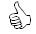 Je maîtrise complètement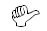 Je ne maîtrise pas complètementJe ne maîtrise pas du toutAujourd’hui, je suis capable :d’identifier un lieu d’implantation stratégiquede connaître les problématiques urbain/rural qui peuvent impacter mon projetd’articuler les différents espaces fonctionnels du café alternatifde développer une offre commercialede calculer le taux de rentabilité de l’offre proposéede mixer les publicsde créer une programmation adaptéede connaître les contraintes juridiques et normes spécifiquesde gérer les encaissements avec les différents taux de tvade créer un réseau partenariald’organiser et d’animer la structureTOTAL :